REGULAMIN SZKOLNEGO KONKURSU INFORMATYCZNEGO 
DLA UCZNIÓW KLAS DRUGICH I TRZECICH 
„DZIŚ UCZEŃ - JUTRO PROGRAMISTA”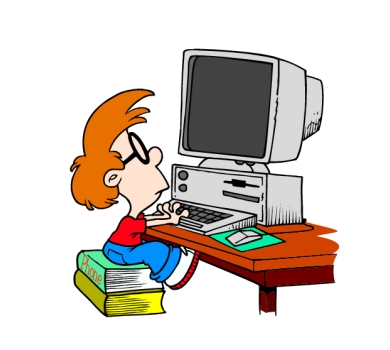 
CELE:Rozwijanie wśród uczniów uzdolnień i umiejętności informatycznych.Aktywizowanie uczniów do samodzielnej pracy.Rozwijanie twórczej aktywności.Propagowanie zasad savoir vivre wśród dzieci.Promowanie czytelnictwa.Inspirowanie dzieci do działań kreatywnych.Promowanie umiejętności prezentowania własnych pomysłów.Rozwijanie sieci współpracy między szkołami województwa łódzkiego.UCZESTNICY:Konkurs adresowany jest do uczniów klas drugich i trzecich.ORGANIZATOR:Organizatorem konkursu jest Szkoła Podstawowa nr 4 w Skierniewicach.KOORDYNATOR:Koordynatorami konkursu są panie:  Danuta Tartanus i Arleta Prokopczyk.TERMIN:Konkurs trwa do 30 października 2020 roku. 
PRZEBIEG KONKURSU:Wykonaj w programie Paint, nie używając gotowych elementów 
(nie kopiując z Internetu, nie używając skanów itp.), 
projekt strony tytułowej do swojej ulubionej książki. 
Pamiętaj o wszystkich elementach.KRYTERIA OCENIANIA :Zgodność pracy z kryteriami konkursu,oryginalność i kreatywność w podejściu do tematu,poprawność merytoryczna,pomysłowość,estetyka wykonania, dobór odpowiednich materiałów, narzędzi, efektów.SPOSÓB DOSTARCZENIA PRAC :Praca powinna być wykonana indywidualnie i bez pomocy opiekunów. Muszą to być samodzielne prace uczniów.Wychowawca wybiera najlepsze po trzy najlepsze prace (opatrzone w tytule imieniem i nazwiskiem dziecka oraz klasą) i przekazuje koordynatorom 
do dnia 30 października w wersji elektronicznej (najlepiej na pendrive).Z dostarczonych prac zostanie zorganizowana wystawa pokonkursowa (na stronie internetowej i w formie papierowej na holu dolnym). Wyniki konkursu i nazwiska laureatów zostaną wywieszone na tablicy ogłoszeń oraz umieszczone na stronie szkoły w terminie nie dłuższym niż 5 dni od daty zakończenia konkursu.6 najlepszych prac weźmie udział w II edycji: IV wojewódzkim konkursie informatycznym "Dziś uczeń - jutro programista".Protokół pokonkursowy zostanie przekazany  przewodniczącej zespołu samokształceniowego.